PAROCHIE ONZE-LIEVE-VROUW VAN SION                                  PAROCHIEKERN MAASLAND: H. MARIA MAGDALENA 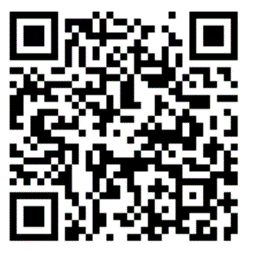   Het parochiesecretariaat is bereikbaar op 	  Dinsdag- en woensdagmorgen van 09.15 uur - 12.15 uur  Telefoon: 010 - 5912055   E-mailadres:       maasland@onzelievevrouwvansion.nl   Web-site SION:  www.onzelievevrouwvansion.nl en/of                                www.kerkentemaasland.nl   Banknr.NL63RABO0340400439 t.n.v. R.K. Parochie O.L.V.   van Sion   WEEK 48 - 2022Kerst in kunsthistorisch perspectief                                                       In de adventstijd zal ds. Rianne Noordzij een presentatie houden met als thema “Kerst in kunsthistorisch perspectief”. Tijdens deze presentatie vertelt ze aan de hand van afbeeldingen uit de kunstgeschiedenis het kerstverhaal opnieuw: Er is een kind geboren! Wij weten allemaal van de volkstelling, de stal, de ster van Bethlehem, de herders in het veld en de wijzen uit het oosten. Rondom de geschiedenis van Jezus’ geboorte zijn veel fabels en legenden ontstaan. Maar in de loop der eeuwen zijn er ook veel details vergeten. Wat gebeurde er bij de waterput? Welke huwelijksgebruiken waren er in die tijd? Het kind, zijn moeder, zijn pleegvader, de kraamvisite en de machtige vijand komen voorbij. Dit is een verrassende en ontroerende avond over het meest gevierde christelijke feest. Datum : donderdag 1 december 2022 Tijd : 20:00 uur (inloop vanaf 19:45 uur)                      Locatie : Oude Kerk Opgeven : niet nodigAdventskaarsen Adventsactie 2022: Ieder kind een goede start      Vandaag worden er weer adventskaarsen verkocht worden voor  € 5,00 p.st.             		 				MOV-SionKerstconcert LST Het LST kerstconcert is dit jaar op zondagmiddag 11 december. Aanvang is 15.30 uur (de kerk is open om 15.00 uur).  		 Wees waakzaamGij weet niet op welke dag uw Heer komt. Matteüs 24, 42 Eucharistieviering –1e  zondag van de Advent  – 27 november 2022			Voorganger: Pater Thomas                                      	M.m.v. St. Caecilia  Openingslied: O Heiland, open wijd de poort (GvL 510)EERSTE LEZING			 Jesaja 2, 1-5Uit de profeet JesajaVisioen van Jesaja, de zoon van Amos, over Juda en Jeruzalem. Op het einde der dagen zal de berg waarop de tempel van de Heer staat, oprijzen boven alle bergen en uitsteken boven alle heuvels. Alle volkeren zullen erheen stromen en talloze naties erheen trekken. Zij zullen zeggen: ‘Kom, laat ons optrekken naar de berg van de Heer, naar de tempel van Jakobs God. Hij zal ons zijn wegen wijzen en wij zullen zijn paden bewandelen. Want uit Sion komt de wet, het woord van de Heer uit Jeruzalem. Oordelen zal Hij de volkeren, rechtspreken over de talloze naties. Zij zullen hun zwaarden omsmeden tot ploegijzers, hun speren tot sikkels. Geen volk zal nog het zwaard trekken tegen een ander, en niemand zal nog leren oorlog voeren. Huis van Jakob, kom, laat ons wandelen in het licht van de Heer. ‘ Woord van de Heer. –Wij danken God.TUSSENZANG:  Hoe verblijd was ik toen zij mij zeiden (Ps 122-I)TWEEDE  LEZING  		Romeinen 13, 11-14Uit de brief van de heilige apostel Paulus aan de Romeinen Broeders en zusters, gij weet dat het uur om uit de slaap te ontwaken reeds is aangebroken. Thans is ons heil dichterbij dan toen wij tot het geloof kwamen. De nacht loopt ten einde, de dag breekt aan. Laten wij ons dus ontdoen van de werken der duisternis en ons wapenen met het licht. Laten wij ons behoorlijk gedragen als op klaarlichte dag, en ons onthouden van braspartijen en drinkgelagen, van ontucht en losbandigheid, van twist en nijd. Bekleedt u met de Heer Jezus Christus en koestert geen zondige begeerten meer. Woord van de Heer. –Wij danken God.Tussenzang:  Halleluja Refr. Halleluja 3x.Laat ons uw barmhartigheid zien, geef ons uw heil, o Heer.Refr.Evangelielezing   		Matteüs 24, 37-44Lezing uit het heilig evangelie volgens Matteüs In die tijd zei Jezus tot zijn leerlingen: ‘Zoals het ging in de dagen van Noach, zo zal het gaan bij de komst van de Mensenzoon. Zoals de mensen in de dagen voor de zondvloed doorgingen met eten en drinken, met huwen en ten huwelijk geven, tot op de dag waarop Noach de ark binnenging, en zij niets vermoedden totdat de zondvloed kwam en allen wegrukte: zo zal het gaan bij de komst van de Mensenzoon.                                                                                            Dan zullen er twee op de akker zijn: de één wordt meegenomen, de ander achtergelaten: twee vrouwen zullen met de molen aan het malen zijn: de één wordt meegenomen, de andere achtergelaten. Weest dus waakzaam, want gij weet niet op welke dag uw Heer komt. Begrijpt dit wel: als de eigenaar van het huis wist op welk uur van de nacht de dief zou komen, zou hij blijven waken en in zijn huis niet laten inbreken. Weest ook gij dus bereid, omdat de Mensenzoon komt op het uur waarop gij het niet verwacht. Woord van de Heer. –Wij danken God.Acclamatie:  U komt de lof toe (GvL 265) Prefatie I van de Advent                                                                         Pr Heilige Vader, machtige eeuwige God, om recht te doen aan uw heerlijkheid, om heil en genezing te vinden zullen wij U danken, altijd en overal door Christus onze Heer. Die, toen Hij eertijds kwam, kwetsbaar en klein, het werk van uw genade heeft voltooid, en vlees geworden is en voor ons allen open heeft gedaan die deur naar een geluk dat eeuwig duurt, een land dat Hij beloofd heeft en ons geven zal; nu nog zien wij allen naar die toekomst uit, vol hoop en vastberaden; ooit zullen wij er binnengaan en wonen wanneer Hij komt in heerlijkheid voorgoed.Daarom, met alle engelen, machten en krachten, met allen die staan voor uw troon, loven en aanbidden wij U en zingen U toe vol vreugde:Tafelgebed: 731Onze VaderCommunielied: Kom tot ons, de wereld wacht (GvL 485)Slotlied: Nu daagt het in het oosten (GvL 505) ---------------------------------------------------------------------------------------------Mededelingen en intentiesIntenties 27 november In liefdevolle herinnering aan Plonie van Leeuwen. In liefdevolle herinnering aan Marja en Kitty v.d. Helm In dankbare herinnering aan Adriaan van der Drift en zegen over de gezinnenIn dierbare herinnering aan Plony Kroes en zegen over de gezinnenIn liefdevolle herinnering aan Plonie van Noordt – v. Mil In dankbare herinnering aan Ton Hersbach en om zegen over zijn gezinIn dankbare herinnering aan Jan AmmerlaanZondag 27 nov.      9:15 uur Eucharistieviering m.m.v. St. Caecilia  Voorganger: pater ThomasDinsdag 29 nov.    9:30 uur Woord- en Gebedsviering Voorganger: parochianen Zaterdag Elke week  13-16 uur Open kerk Zondag 4 dec.      9:15 uur Woord- en Communievering m.m.v. Let’s Sing Together Voorganger: diaken M. KerklaanVooraf:   Woord dat ruimte schept (M1071)    510Openingslied:  O Heiland, open wijd de poortOpeningswoord  Schuldbelijdenis     225Heer ontferm U: Missa ad modum gregorianum Eer aan God (niet in de 40-dagen tijd) : Gebed: Eerste Lezing    122-IAntwoordpsalm of Lied: Hoe verblijd was ik toen zij mij zeidenTweede lezingAlleluia(-lied): Halleluja 3x.Laat ons uw barmhartigheid zienEvangelielezing : 265Acclamatie U komt de lof toe Overweging271Geloofsbelijdenis: Ik geloof in God (Markusmis) Voorbede en intenties:Klaarmaken van de tafel (met collecte) lied: Kom bevrijden (M961)281Prefatie  De heer zij met U 295Heilig: : Missa ad modum gregorianum731Tafelgebed: Als wij dan eten van dit brood (+304)Onze Vader  en Vredeswens: Onze Vader 335Lam Gods:  Missa ad modum gregorianum Uitnodiging tot de communie : 485Communielied: Kom tot ons, de wereld wacht SlotgebedMededelingen         Zending en zegen       505Slotlied:  Nu daagt het in het oosten 